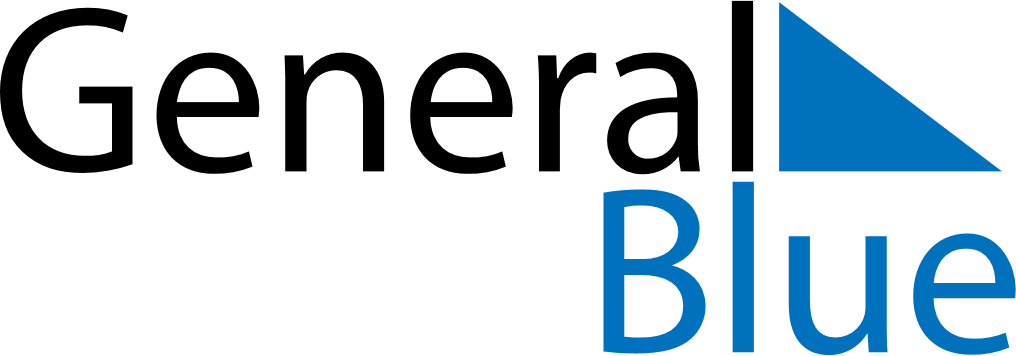 Daily Planner September 29, 2024 - October 5, 2024Daily Planner September 29, 2024 - October 5, 2024Daily Planner September 29, 2024 - October 5, 2024Daily Planner September 29, 2024 - October 5, 2024Daily Planner September 29, 2024 - October 5, 2024Daily Planner September 29, 2024 - October 5, 2024Daily Planner September 29, 2024 - October 5, 2024Daily Planner SundaySep 29MondaySep 30TuesdayOct 01WednesdayOct 02ThursdayOct 03 FridayOct 04 SaturdayOct 05MorningAfternoonEvening